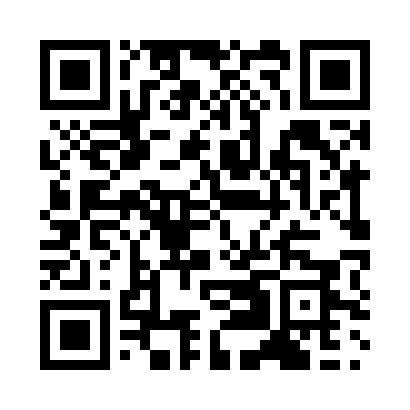 Prayer times for Bikabisende I, CongoWed 1 May 2024 - Fri 31 May 2024High Latitude Method: NonePrayer Calculation Method: Muslim World LeagueAsar Calculation Method: ShafiPrayer times provided by https://www.salahtimes.comDateDayFajrSunriseDhuhrAsrMaghribIsha1Wed4:586:0912:083:306:087:152Thu4:586:0912:083:306:077:153Fri4:586:0912:083:306:077:154Sat4:576:0912:083:306:077:145Sun4:576:0912:083:306:077:146Mon4:576:0912:083:306:077:147Tue4:576:0912:083:306:077:148Wed4:576:0912:083:306:077:149Thu4:576:0912:083:306:067:1410Fri4:576:0912:083:306:067:1411Sat4:576:0912:083:306:067:1412Sun4:576:0912:083:306:067:1413Mon4:576:0912:083:306:067:1414Tue4:576:0912:083:306:067:1415Wed4:576:0912:083:316:067:1416Thu4:576:0912:083:316:067:1417Fri4:576:1012:083:316:067:1518Sat4:576:1012:083:316:067:1519Sun4:576:1012:083:316:067:1520Mon4:576:1012:083:316:067:1521Tue4:576:1012:083:316:067:1522Wed4:576:1012:083:316:067:1523Thu4:576:1012:083:316:067:1524Fri4:576:1012:083:326:067:1525Sat4:576:1112:083:326:067:1526Sun4:576:1112:083:326:067:1627Mon4:576:1112:093:326:067:1628Tue4:576:1112:093:326:067:1629Wed4:576:1112:093:326:067:1630Thu4:576:1112:093:326:067:1631Fri4:576:1212:093:336:077:16